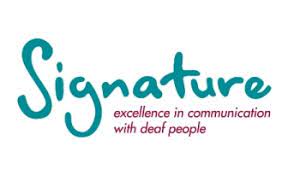 British Sign Language Level 1Every Tuesday from 7th September 202110am – 12 noon (until June 2022)Held at Town House, Wemyssfield, Kirkcaldy, KY1 1XWThe cost is £300Register your interest at https://forms.office.com/r/0w58jRa8pqOr use your phone by scanning the QR code 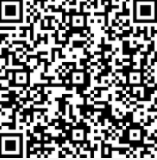 Closing Date: 13th August 2021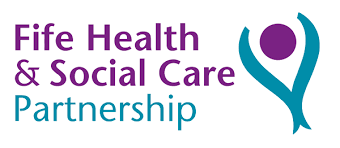 